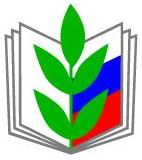 СЕВАСТОПОЛЬСКАЯ ГОРОДСКАЯ ОРГАНИЗАЦИЯ ПРОФСОЮЗА РАБОТНИКОВ НАРОДНОГО ОБРАЗОВАНИЯ И НАУКИ РФАдрес : 299011, г.Севастополь, ул.Большая Морская ,42(8 – 0692) тел. 54-04-82, тел – 54-35-22e-mail – uchitel-1000@mail.ruПРОЕКТ«20» февраля2023г.Формат проведения: онлайнЧленов Президиума:12                             Заседание Президиума № 15ПОВЕСТКА  ДНЯ 1.Утверждение финансового отчёта  Севастопольской городской организации  Профсоюза работников народного образования и науки РФ (далее- СГО Профсоюза) за 2022 год.	Главный бухгалтер СГО ПрофсоюзаБеликова Е.И.2.Утверждение статистического отчета СГО Профсоюза за 2022год.Председатель СГО Профсоюза Козлова Т.К.3.Утверждение отчётов по правовой работе, охране труда, коллективно-договорной кампании за 2022г.	Заместитель председателяСГО Профсоюза     Белая В.Ю.                                                                                                               4.О проведении  финала конкурса председателей и заместителей председателя первичных профсоюзных организаций «Поддержка на этапе старта- 2023».Утверждение сметы расходов.    Председатель СГО Профсоюза Козлова Т.К.                                                5.Об участии  в мероприятиях тематического Года педагога и наставникаБелая В.Ю.                                                                                                               6. О награждении профсоюзных лидеров и социальных партнёров в связи с празднованием 8 Марта. Утверждение сметы расходов. Козлова Т.К.7.1.О подготовке VII  Форума молодых педагогов общеобразовательных организаций            « Херсонес Таврический-колыбель русского православия».  7.2. О подготовке  Квест-игры для педагогов дошкольных учреждений «Загадки Херсонеса». Утверждение сметы расходов. Белая В.Ю.                                                                                                               8.  Об организации и проведении Торжественного Вечера для ветеранов, посвящённого Дню Победы.Козлова Т.К.1I.СЛУШАЛИ: Главного бухгалтера Е.И.Беликову.В 2022 году поступило взносов: 18 750 000руб.Расход:* Мероприятия- 7 100 000руб.* Материальная помощь- 5 133 000руб.* Премия профсоюзного актива- 1 254 000руб.* Оздоровление ( массаж) – 72 000 руб.* Перечислили в ЦС и СООП – 1 218 753руб.* Аренда, коммунальные услуги, телефон- 110 000 руб.* Хоз. нужды- 300 000руб.ПОСТАНОВИЛИ: Финансовый отчёт за 2022 год утвердить.II.СЛУШАЛИ: Председателя Козлову Т.К.ПОЯСНИТЕЛЬНАЯ ЗАПИСКАпо итогам годового статистического отчета (1-СП)  за 2022 годСевастопольской городской организации Профессионального союзаработников народного образования и науки РФ.    Севастопольская городская организация Профсоюза работников образования и науки РФ  при составлении статистического годового отчета за 2022 год отмечает,  что на 1 января 2023 года на профсоюзном учете состоит 6299 членов Профсоюза, 133 первичных профсоюзных организаций. Охват профсоюзного членства работающих в общеобразовательных организациях -85,7%,  в  дошкольных образовательных организациях - 66,5%, дополнительного образования-65,6%, дополнительного профессионального образования-78,9%.Среди ППО освобожденные профсоюзные работники есть только в Севастопольском государственном университете. Севастопольский государственный университет объединяющий 12 институтов и 3 управленческих организации.  Во всех 15 организациях  избраны профсоюзные бюро. В СевГУ  работают  3 освобожденных работника, председатель профкома  Запорожец Сергей Андреевич.В связи с созданием в СевГУ Студенческого Совета, студенты вышли из состава ППО. Причиной  уменьшения количества первичных профсоюзных организаций  в 2022 году произошло  в  связи с оптимизацией учреждений, 6 групповые учреждения вошли в состав 12 групповых дошкольных учреждений.ГБДОУ «Детский сад №30» вошел в состав ГБДОУ «Детский сад №34». Городская профсоюзная организация образования планирует активизировать учебу профсоюзного актива по мотивации профсоюзного членства, работу действующих комиссий, информированности членов профсоюза, посещение ППО и участие в работе профсоюзных собраний.ПОСТАНОВИЛИ: Статистический отчёт утведить.III.СЛУШАЛИ: Заместителя председателя Белую В.Ю.2ПОЯСНИТЕЛЬНАЯ ЗАПИСКАк отчёту о правозащитной работеСевастопольской городской организации Профсоюзаработников народного образования и науки РФ за 2022 год   27 декабря 2022г. было подписано Отраслевое соглашение об обеспечении правовых гарантий на труд работников системы образования города Севастополя и развития социального партнёрства на 2023-2025 годы.      В подписанном документе определены дальнейшие концептуальные направления совместной работы на новый период с целью сохранения и развития социальных гарантий работников образовательных учреждений для решения совместных задач по социально-экономическому развитию городской  системы образования.     С целью систематизации знаний и  обучения профсоюзного актива были  проведены семинары по правовой работе  председателей первичных профсоюзных организаций  в учреждениях отрасли.  Семинар« Правовые основы деятельности  профсоюзов. Коллективный договор.  Разработка, заключение, контроль над выполнением». 21.04.2022г.  Семинар « Перечень локальных нормативных актов, принимаемых  с учётом  мнения председателя первичной профсоюзной организации». 9.11.2022г.     В рамках подготовки проекта внесения изменений в Закон города Севастополя от 23.01.2015г. № 107-ЗС « Об образовании в городе Севастополе», принятого Законодательным Собранием г.Севастополя, была проведена экспертиза. Севастопольская городская организация Профсоюза предложила  дополнить раздел «Меры социальной поддержки педагогических работников»  следующей статьёй:Педагогическим работникам государственных организаций выплачивается денежная компенсация затрат для организации отдыха и оздоровления один раз в 3 (три) года  в размере 1 ( одного) оклада.    Основной целью проведения проверок  образовательных учреждениях  являлось выявление,  предупреждение и устранение нарушений трудового законодательства и иных нормативных правовых актов, содержащих нормы трудового права , регулирующих вопросы заключения трудовых договоров в образовательных учреждениях. В результате проверки выяснилось, что некоторые локальные нормативные акты принимались без согласования с председателем первичной профсоюзной организации, хотя и входили в список обязательно согласования с ПК согласно коллективному договору. Все нарушения были устранены.      В  текущем году в рамках реализации проекта «Профсоюзный дисконт» были проведены  бесплатные юридические консультации 29 работникам отрасли.  Приём членов Профсоюза по личным вопросам  организовал и  провёл юрист Союза «Севастопольское объединение организаций Профсоюза» Богачёв В.А.     На личном приёме у председателя Севастопольской городской организации Профсоюза Козловой Т.К. было  принято 19 членов Профсоюза. Большинство обращений   касались вопросов выплат стимулирующего и премиального характера, изменения  условий трудового договора, распределения  учебной нагрузки, предоставления гарантий и компенсаций за вредные условия труда, работу в ночные часы. Пояснительная записка к отчёту по охране труда  за 2022 год1. Основные направления и приоритеты в деятельности Севастопольской городской организации Профсоюза работников народного образования и науки РФ   ( далее- Севастопольский Профсоюз образования).1.1.  О разделе «Условия и охрана труда» Отраслевого соглашения между Департаментом образования и науки г.Севастополя и Севастопольским Профсоюзом 3образования на 2023-2025гг. 27 декабря  Севастопольский Профсоюз образования и Департамент образования и науки г.Севастополя подписали  Отраслевое соглашение на 2023-2025 гг. Стороны Соглашения договорились, что рассматривают охрану труда и здоровья работников организаций в качестве одного из приоритетных направлений деятельности. Согласно соглашению  Департамент  обеспечивает разработку нормативных правовых актов, содержащих государственные нормативные требования охраны труда, с участием Профсоюза в порядке, установленном постановлением Правительства Российской Федерации от 26 февраля  2022 г. № 265 «Об утверждении Положения о разработке, утверждении и изменении нормативных правовых актов, содержащих государственные нормативные требования охраны труда», стандартов безопасности труда в организациях,  правил и типовых инструкций по охране труда для организаций.  В течение первого квартала текущего года Департамент информирует городскую организацию Профсоюза о несчастных случаях, произошедших в отчетном периоде на производстве, а также с обучающимися при проведении образовательной деятельности, причинах несчастных случаев, выделении образовательными организациями денежных средств на выполнение мероприятий по охране труда, в том числе на проведение специальной оценки условий труда, обучения по охране труда, медицинских осмотров, приобретение спецодежды и других средств индивидуальной защиты (далее - СИЗ), компенсациях работникам, занятым во вредных и (или) опасных условиях труда.Департамент согласно Госзаданию  предусматривает ежегодное выделение средств на обеспечение безопасности образовательных организаций и охрану труда и здоровья работников и обучающихся в составе субсидий на выполнение государственных услуг (работ), оказываемых образовательными организациями. Конкретный размер средств на указанные цели определяется коллективным договором и уточняется в соглашении об охране труда, являющимся приложением к нему.   Севастопольским Профсоюзом образования составлены макеты коллективных договоров для общеобразовательных и дошкольных организаций, в которых обязательными приложениями являются: Соглашение по охране труда, список работников, занятых на работах с вредными условиями труда.Согласно Отраслевому соглашению работодатели предусматривают участие технических инспекторов труда Профсоюза в расследовании несчастных случаев на производстве и с обучающимися при проведении образовательной деятельности. Представляют информацию в профсоюзные органы о выполнении мероприятий по устранению причин несчастных случаев.Профсоюз готовит  заключения  на нормативные правовые акты в сфере образования, содержащие государственные нормативные требования охраны труда, обеспечивает оперативное и практическое руководство технической инспекцией труда Профсоюза, организует обучение технических инспекторов труда, осуществляет защитные функции по соблюдению прав членов Профсоюза на здоровые и безопасные условия труда, гарантии и компенсаций. Организует проведение проверок состояния охраны труда в организациях, выполнение мероприятий по охране труда, предусмотренных коллективными договорами, соглашениями по охране труда.Стороны договорились совместно содействовать  выполнению представлений и требований  внештатного технического  инспектора  труда, представлений уполномоченных лиц по охране труда профсоюзных организаций, выданных 4работодателям, по устранению выявленных в ходе проверок нарушений требований охраны труда и здоровья.1.2. Результаты проведения профсоюзного (общественного) контроля за состоянием охраны труда в учреждениях образования.    В течение августа рабочая группа Департамента образования и науки РФ проводила проверку готовности образовательных учреждений города к началу 2022-2023 учебного года.     В состав комиссии вошли технический инспектор Севастопольской городской организации Профсоюза работников народного образования и науки РФ В.Н. Замышляев.         В ходе объезда учреждений комиссия проверяла  готовность учебных классов, оборудования и оснащения медицинских кабинетов , спортивных площадок, спортзалов, пищеблоков, состояние систем отопления, электроснабжения, благоустройство пришкольной территории.     Особое внимание при приёмке образовательных учреждений уделялось соблюдению требований пожарной безопасности, техническому состоянию зданий и благоустройству территорий. Технический инспектор Профсоюза Виктор Замышляев особое внимание  уделял вопросам охраны труда, от которых напрямую зависит соблюдение законных прав работников на комфортные и безопасные условия труда.    В ходе проверки были проанализировали выполнение Отраслевого соглашения и коллективных договоров в части обязательств по охране труда. Особое внимание уделялось созданию и функционированию в образовательных учреждениях города системы управления охраной труда. Технический инспектор Виктор Замышляев проверил, есть ли в организациях  Положение по охране труда, проходят ли обучение по охране труда работники, регулярность  проведения инструктажей и медосмотров, назначены ли ответственные лица по охране труда, вовремя ли проводится  специальная  оценка условий  труда, соответствует ли нормативам выдача СИЗ.       В результате проверки все  члены комиссии пришли  к выводу, что образовательные    учреждения г.Севастополя к новому 2022-2023 учебному году подошли в удовлетворительном состоянии, с отремонтированными  кабинетами, спортивными залами и площадками. Кроме этого, во многих учебных кабинетах  произведен ремонт и замена энергоносителей.2. Контроль за обучением профсоюзного актива по охране труда. Севастопольский Профсоюз образования уделяет большое внимание проведению обучению уполномоченных по охране труда. В течение 2022 г. в повестку дня семинаров с председателями профсоюзных комитетов и уполномоченными по ОТ были включены следующие вопросы : - участие уполномоченных от Профсоюза в работе комиссий по проведению проверок и обследований технического состояния оборудования, зданий, сооружений, эффективности работы вентиляционных систем, санитарно-технических устройств и санитарно-бытовых помещений и т.п., участие в разработке мероприятий по устранению выявленных недостатков;- контроль за соблюдением работодателя трудового законодательства;- проверка выполнения мероприятий по охране труда согласно приложению к коллективным договорам.3. Основные задачи Севастопольского Профсоюза образования, внештатного технического инспектора по охране труда на 2023 год.3.1.Осуществлять  контроль за соблюдением в организациях отрасли образования г.Севастополя  законодательных и нормативных правовых актов по охране труда.3.2.Контролировать предоставление компенсационных выплат  по результатам проведения специальной оценки рабочих мест.53.3.Участвовать в проведении  профилактической работы по предупреждению производственного и детского травматизма, профессиональных заболеваний, выполнением мероприятий, направленных на создание здоровых и безопасных условий труда и образовательного процесса.ПОСТАНОВИЛИ: Отчёты утвердить.IV. СЛУШАЛИ: Председателя Козлову Т.К.В 2022 г. заявки на участие в конкурсе профессионального мастерства председателей и заместителей председателя профсоюзных комитетов «Поддержка на этапе старта» подали три педагога:- Курдюмова-Левицкая Галина Дмитриевна, председатель ППО ГБОУ «СОШ № 12», учитель начальной школы- Якименко Людмила Николаевна, председатель ППО ГБОУ «СОШ № 13», учитель русского языка и литературы- Алексеенко Наталья Анатольевна, заместитель председателя ППО ГБДОУ «Детский сад № 128», старший воспитательПОСТАНОВИЛИ: Провести в марте 2023 г. заключительный этап конкурса.V. СЛУШАЛИ: Белую В.Ю.  В целях укрепления организационно-кадрового ресурса Профсоюза, а также проведения Года педагога и наставникаПОСТАНОВИЛИ: Утвердить Положение о клубе «Наставник»Составить план работы клуба «Наставник» на 2023 год.Контроль за выполнением постановления возложить на заместителя Белую В.Ю.VI. СЛУШАЛИ: Председателя Козлову Т.К.В связи с празднованием международного женского дня 8 Марта и активную работу по защите социально-экономических интересов работников отрасли, председателей первичных профсоюзных организаций наградить денежной премией в размере 1000 руб. ПОСТАНОВИЛИ: Смету расходов утвердить. (Смета прилагается)VII. СЛУШАЛИ: Заместителя Белую В.Ю.Стало хорошей традицией ежегодное проведение Форума и Квеста  во время весенних каникул с молодыми педагогами города. Есть предложение в 2023 году  провести Форум «Херсонес Таврический – колыбель русского православия» для молодых педагогов общеобразовательных организаций и Квест «Загадки Херсонеса» для дошкольников.ПОСТАНОВИЛИ:Провести Форум «Херсонес Таврический – колыбель русского православия» для молодых педагогов общеобразовательных организаций и Квест «Загадки Херсонеса» для молодых педагогов дошкольных учреждений. 6Смету расходов утвердить. (Смета расходов прилагается) VIII. СЛУШАЛИ: Председателя Козлову Т.К.Президиуму городского Совета совместно с Советом ветеранов войны и педагогического труда подготовить списки и поздравления для ветеранов  в связи с празднованием Дня Победы. Подготовить концертную программу, награждение.ПОСТАНОВИЛИ: Смету расходов утвердить.(Смета расходов прилагается)Председатель: Козлова Т.К.Секретарь: Морозова Т.М.7